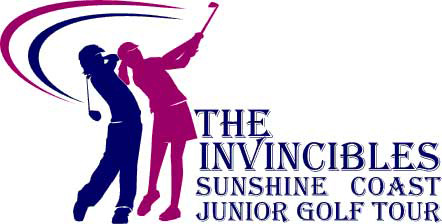 The Invincibles Tour 2021February 28 : Caloundra Junior Classic.March 7 : Invincibles Match Play Championship, Twin Waters Golf Club.March 21 : Invincibles Match Play Championship, Pelican Waters Golf ClubMarch 28 : Tin Can Bay Junior Classic.April 12 / 13 : Pelican Waters 2Day Easter Classic.April 25 : Nambour Junior Classic.May 9 : Redcliffe Junior Classic. June 29 – July 2 : QLD Boys & Girls Amateur Championship, Bargara Golf Club.July 11 : Noosa Springs Junior Classic. July 25 : Mount Coolum Junior Open.August 13 : Invincibles IGA Corporate Golf Day, Twin Waters Golf Club.August 29 : Maroochy River Junior Open. September 12 : Peregian Junior Classic.September 19/20/21 : Katherine Kirk Classic, Maroochy River. September 21/22/23/24 : Gary Player Classic,  Pacific Golf Club.September 26/27/28/29 : Invincibles IGA Junior Masters, Peregian Springs, Twin Waters, Pelican Waters, Noosa Springs. October : Pelican Waters Special Junior Open (TBC).October 17 : Headland Junior Classic.October 24 : IBF Junior Classic, Twin Waters Golf Club. November 7 : Noosa Junior Classic, Noosa Golf Club. November 28 : Invincibles Gold Cup & Presentation Dinner, Twin Waters Golf Club.